Број: 63-19-O/3Дана: 14.05.2019.годинеДОДАТНО ПОЈАШЊЕЊЕ 2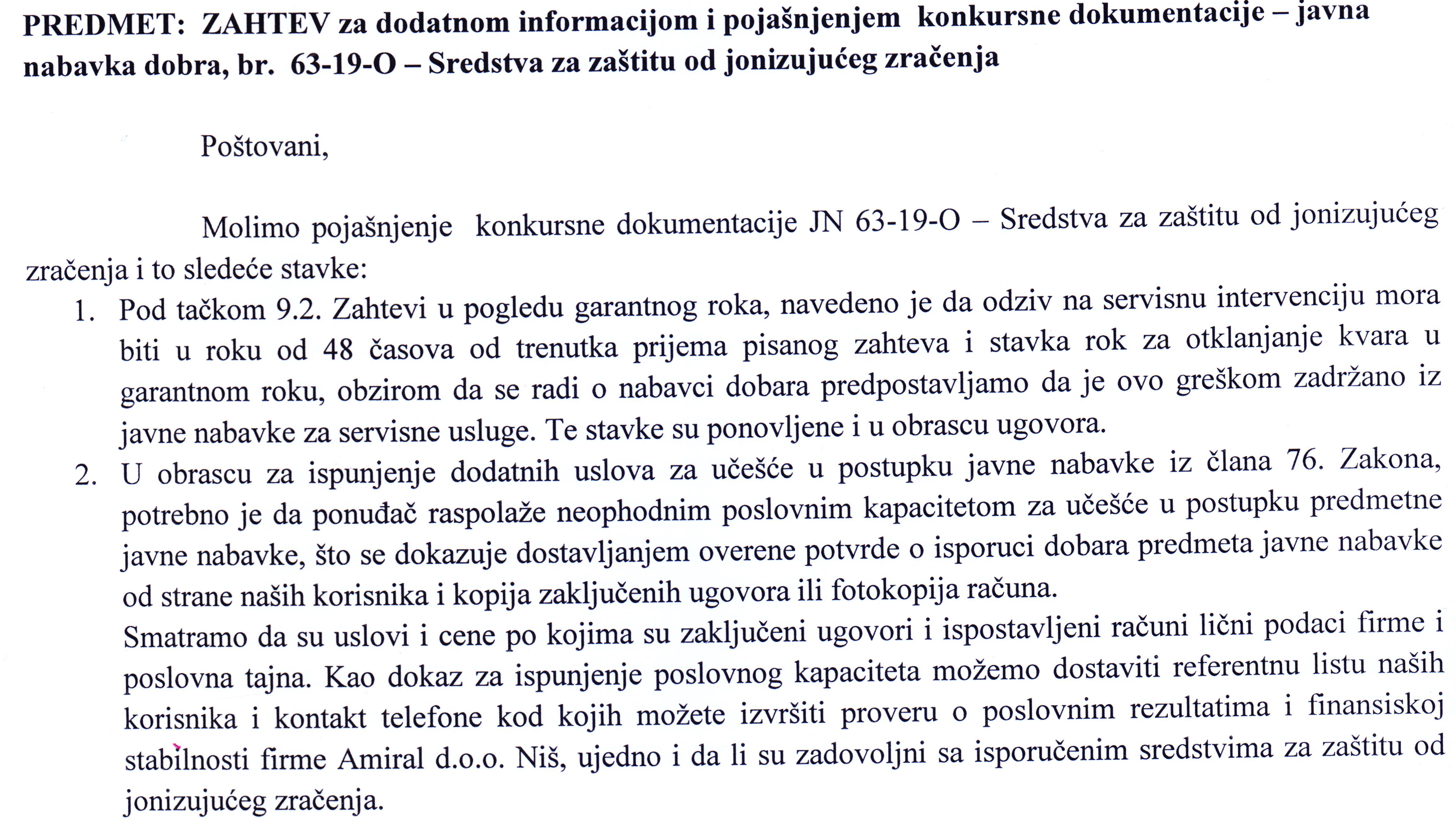 Одговор на питање бр. 1:Наручилац ће присупити измени конкурсне документације у делу где је то потребно, а све у складу са чланом 63. Закона о јавним набавкама.Одговор на питање бр. 2:Наручилац остаје при траженом услову.С поштовањем,                                                                Комисија за јавну набавку 63-19-О